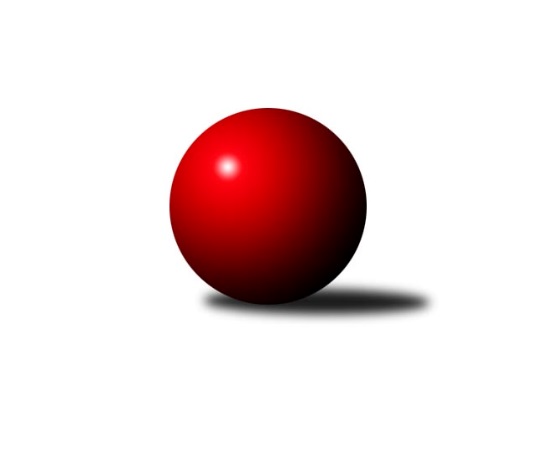 Č.1Ročník 2021/2022	20.5.2024 Středočeský krajský přebor I. třídy 2021/2022Statistika 1. kolaTabulka družstev:		družstvo	záp	výh	rem	proh	skore	sety	průměr	body	plné	dorážka	chyby	1.	TJ Sokol Kolín B	1	1	0	0	8.0 : 0.0 	(12.0 : 0.0)	2541	2	1756	785	34	2.	TJ Sokol Kostelec nad Černými lesy A	1	1	0	0	7.0 : 1.0 	(8.0 : 4.0)	2368	2	1620	748	36	3.	KK SDS Sadská B	1	1	0	0	6.0 : 2.0 	(8.0 : 4.0)	2555	2	1785	770	41	4.	TJ Sokol Červené Pečky	1	1	0	0	5.0 : 3.0 	(7.0 : 5.0)	2395	2	1708	687	48	5.	TJ Sokol Tehovec B	1	1	0	0	5.0 : 3.0 	(5.0 : 7.0)	2395	2	1664	731	41	6.	TJ Sokol Benešov C	1	1	0	0	4.5 : 3.5 	(6.5 : 5.5)	2560	2	1771	789	51	7.	KK Kosmonosy B	1	0	0	1	3.5 : 4.5 	(5.5 : 6.5)	2581	0	1824	757	34	8.	TJ Sparta Kutná Hora B	1	0	0	1	3.0 : 5.0 	(7.0 : 5.0)	2377	0	1647	730	57	9.	KK Vlašim B	1	0	0	1	3.0 : 5.0 	(5.0 : 7.0)	2389	0	1672	717	39	10.	KK Jiří Poděbrady B	1	0	0	1	2.0 : 6.0 	(4.0 : 8.0)	2539	0	1764	775	35	11.	TJ Kovohutě Příbram B	1	0	0	1	1.0 : 7.0 	(4.0 : 8.0)	2260	0	1614	646	57	12.	TJ Sparta Kutná Hora C	1	0	0	1	0.0 : 8.0 	(0.0 : 12.0)	2219	0	1593	626	75Tabulka doma:		družstvo	záp	výh	rem	proh	skore	sety	průměr	body	maximum	minimum	1.	TJ Sokol Kolín B	1	1	0	0	8.0 : 0.0 	(12.0 : 0.0)	2541	2	2541	2541	2.	KK SDS Sadská B	1	1	0	0	6.0 : 2.0 	(8.0 : 4.0)	2555	2	2555	2555	3.	TJ Sokol Červené Pečky	1	1	0	0	5.0 : 3.0 	(7.0 : 5.0)	2395	2	2395	2395	4.	TJ Sokol Tehovec B	1	1	0	0	5.0 : 3.0 	(5.0 : 7.0)	2395	2	2395	2395	5.	TJ Sokol Benešov C	1	1	0	0	4.5 : 3.5 	(6.5 : 5.5)	2560	2	2560	2560	6.	TJ Sparta Kutná Hora C	0	0	0	0	0.0 : 0.0 	(0.0 : 0.0)	0	0	0	0	7.	KK Kosmonosy B	0	0	0	0	0.0 : 0.0 	(0.0 : 0.0)	0	0	0	0	8.	KK Vlašim B	0	0	0	0	0.0 : 0.0 	(0.0 : 0.0)	0	0	0	0	9.	TJ Sokol Kostelec nad Černými lesy A	0	0	0	0	0.0 : 0.0 	(0.0 : 0.0)	0	0	0	0	10.	TJ Sparta Kutná Hora B	0	0	0	0	0.0 : 0.0 	(0.0 : 0.0)	0	0	0	0	11.	KK Jiří Poděbrady B	0	0	0	0	0.0 : 0.0 	(0.0 : 0.0)	0	0	0	0	12.	TJ Kovohutě Příbram B	1	0	0	1	1.0 : 7.0 	(4.0 : 8.0)	2260	0	2260	2260Tabulka venku:		družstvo	záp	výh	rem	proh	skore	sety	průměr	body	maximum	minimum	1.	TJ Sokol Kostelec nad Černými lesy A	1	1	0	0	7.0 : 1.0 	(8.0 : 4.0)	2368	2	2368	2368	2.	KK SDS Sadská B	0	0	0	0	0.0 : 0.0 	(0.0 : 0.0)	0	0	0	0	3.	TJ Sokol Tehovec B	0	0	0	0	0.0 : 0.0 	(0.0 : 0.0)	0	0	0	0	4.	TJ Kovohutě Příbram B	0	0	0	0	0.0 : 0.0 	(0.0 : 0.0)	0	0	0	0	5.	TJ Sokol Kolín B	0	0	0	0	0.0 : 0.0 	(0.0 : 0.0)	0	0	0	0	6.	TJ Sokol Červené Pečky	0	0	0	0	0.0 : 0.0 	(0.0 : 0.0)	0	0	0	0	7.	TJ Sokol Benešov C	0	0	0	0	0.0 : 0.0 	(0.0 : 0.0)	0	0	0	0	8.	KK Kosmonosy B	1	0	0	1	3.5 : 4.5 	(5.5 : 6.5)	2581	0	2581	2581	9.	TJ Sparta Kutná Hora B	1	0	0	1	3.0 : 5.0 	(7.0 : 5.0)	2377	0	2377	2377	10.	KK Vlašim B	1	0	0	1	3.0 : 5.0 	(5.0 : 7.0)	2389	0	2389	2389	11.	KK Jiří Poděbrady B	1	0	0	1	2.0 : 6.0 	(4.0 : 8.0)	2539	0	2539	2539	12.	TJ Sparta Kutná Hora C	1	0	0	1	0.0 : 8.0 	(0.0 : 12.0)	2219	0	2219	2219Tabulka podzimní části:		družstvo	záp	výh	rem	proh	skore	sety	průměr	body	doma	venku	1.	TJ Sokol Kolín B	1	1	0	0	8.0 : 0.0 	(12.0 : 0.0)	2541	2 	1 	0 	0 	0 	0 	0	2.	TJ Sokol Kostelec nad Černými lesy A	1	1	0	0	7.0 : 1.0 	(8.0 : 4.0)	2368	2 	0 	0 	0 	1 	0 	0	3.	KK SDS Sadská B	1	1	0	0	6.0 : 2.0 	(8.0 : 4.0)	2555	2 	1 	0 	0 	0 	0 	0	4.	TJ Sokol Červené Pečky	1	1	0	0	5.0 : 3.0 	(7.0 : 5.0)	2395	2 	1 	0 	0 	0 	0 	0	5.	TJ Sokol Tehovec B	1	1	0	0	5.0 : 3.0 	(5.0 : 7.0)	2395	2 	1 	0 	0 	0 	0 	0	6.	TJ Sokol Benešov C	1	1	0	0	4.5 : 3.5 	(6.5 : 5.5)	2560	2 	1 	0 	0 	0 	0 	0	7.	KK Kosmonosy B	1	0	0	1	3.5 : 4.5 	(5.5 : 6.5)	2581	0 	0 	0 	0 	0 	0 	1	8.	TJ Sparta Kutná Hora B	1	0	0	1	3.0 : 5.0 	(7.0 : 5.0)	2377	0 	0 	0 	0 	0 	0 	1	9.	KK Vlašim B	1	0	0	1	3.0 : 5.0 	(5.0 : 7.0)	2389	0 	0 	0 	0 	0 	0 	1	10.	KK Jiří Poděbrady B	1	0	0	1	2.0 : 6.0 	(4.0 : 8.0)	2539	0 	0 	0 	0 	0 	0 	1	11.	TJ Kovohutě Příbram B	1	0	0	1	1.0 : 7.0 	(4.0 : 8.0)	2260	0 	0 	0 	1 	0 	0 	0	12.	TJ Sparta Kutná Hora C	1	0	0	1	0.0 : 8.0 	(0.0 : 12.0)	2219	0 	0 	0 	0 	0 	0 	1Tabulka jarní části:		družstvo	záp	výh	rem	proh	skore	sety	průměr	body	doma	venku	1.	TJ Sokol Benešov C	0	0	0	0	0.0 : 0.0 	(0.0 : 0.0)	0	0 	0 	0 	0 	0 	0 	0 	2.	TJ Sparta Kutná Hora C	0	0	0	0	0.0 : 0.0 	(0.0 : 0.0)	0	0 	0 	0 	0 	0 	0 	0 	3.	KK SDS Sadská B	0	0	0	0	0.0 : 0.0 	(0.0 : 0.0)	0	0 	0 	0 	0 	0 	0 	0 	4.	TJ Sokol Kolín B	0	0	0	0	0.0 : 0.0 	(0.0 : 0.0)	0	0 	0 	0 	0 	0 	0 	0 	5.	TJ Sokol Červené Pečky	0	0	0	0	0.0 : 0.0 	(0.0 : 0.0)	0	0 	0 	0 	0 	0 	0 	0 	6.	TJ Sokol Tehovec B	0	0	0	0	0.0 : 0.0 	(0.0 : 0.0)	0	0 	0 	0 	0 	0 	0 	0 	7.	KK Kosmonosy B	0	0	0	0	0.0 : 0.0 	(0.0 : 0.0)	0	0 	0 	0 	0 	0 	0 	0 	8.	KK Vlašim B	0	0	0	0	0.0 : 0.0 	(0.0 : 0.0)	0	0 	0 	0 	0 	0 	0 	0 	9.	TJ Sokol Kostelec nad Černými lesy A	0	0	0	0	0.0 : 0.0 	(0.0 : 0.0)	0	0 	0 	0 	0 	0 	0 	0 	10.	TJ Sparta Kutná Hora B	0	0	0	0	0.0 : 0.0 	(0.0 : 0.0)	0	0 	0 	0 	0 	0 	0 	0 	11.	TJ Kovohutě Příbram B	0	0	0	0	0.0 : 0.0 	(0.0 : 0.0)	0	0 	0 	0 	0 	0 	0 	0 	12.	KK Jiří Poděbrady B	0	0	0	0	0.0 : 0.0 	(0.0 : 0.0)	0	0 	0 	0 	0 	0 	0 	0 Zisk bodů pro družstvo:		jméno hráče	družstvo	body	zápasy	v %	dílčí body	sety	v %	1.	Patrik Matějček 	TJ Sokol Kostelec nad Černými lesy A 	1	/	1	(100%)	2	/	2	(100%)	2.	Miroslav Pessr 	KK Vlašim B 	1	/	1	(100%)	2	/	2	(100%)	3.	Miloslav Dlabač 	TJ Sokol Tehovec B 	1	/	1	(100%)	2	/	2	(100%)	4.	Jakub Vachta 	TJ Sokol Kolín B 	1	/	1	(100%)	2	/	2	(100%)	5.	Pavel Holoubek 	TJ Sokol Kolín B 	1	/	1	(100%)	2	/	2	(100%)	6.	Antonín Smrček 	TJ Sokol Červené Pečky 	1	/	1	(100%)	2	/	2	(100%)	7.	Miroslav Šplíchal 	TJ Sokol Kostelec nad Černými lesy A 	1	/	1	(100%)	2	/	2	(100%)	8.	Dalibor Mierva 	TJ Sokol Kolín B 	1	/	1	(100%)	2	/	2	(100%)	9.	Petr Novák 	KK Kosmonosy B 	1	/	1	(100%)	2	/	2	(100%)	10.	Václav Šefl 	TJ Kovohutě Příbram B 	1	/	1	(100%)	2	/	2	(100%)	11.	Lukáš Vacek 	TJ Sokol Kolín B 	1	/	1	(100%)	2	/	2	(100%)	12.	Ladislav Hetcl ml.	TJ Sokol Kolín B 	1	/	1	(100%)	2	/	2	(100%)	13.	Roman Weiss 	TJ Sokol Kolín B 	1	/	1	(100%)	2	/	2	(100%)	14.	Jan Cukr 	TJ Sokol Tehovec B 	1	/	1	(100%)	2	/	2	(100%)	15.	Karel Dvořák 	TJ Sokol Červené Pečky 	1	/	1	(100%)	2	/	2	(100%)	16.	Jan Renka ml.	KK SDS Sadská B 	1	/	1	(100%)	2	/	2	(100%)	17.	Ladislav Kalous 	TJ Sokol Benešov C 	1	/	1	(100%)	2	/	2	(100%)	18.	Jaroslav Hojka 	KK SDS Sadská B 	1	/	1	(100%)	2	/	2	(100%)	19.	Jiří Miláček 	KK SDS Sadská B 	1	/	1	(100%)	2	/	2	(100%)	20.	Jaroslav Čermák 	TJ Sparta Kutná Hora B 	1	/	1	(100%)	2	/	2	(100%)	21.	Michal Brachovec 	TJ Sokol Kostelec nad Černými lesy A 	1	/	1	(100%)	2	/	2	(100%)	22.	Václav Kňap 	KK Jiří Poděbrady B 	1	/	1	(100%)	2	/	2	(100%)	23.	Adam Janda 	TJ Sparta Kutná Hora B 	1	/	1	(100%)	2	/	2	(100%)	24.	Václav Pufler 	TJ Sparta Kutná Hora B 	1	/	1	(100%)	2	/	2	(100%)	25.	Karel Drábek 	TJ Sokol Benešov C 	1	/	1	(100%)	1.5	/	2	(75%)	26.	Martin Malkovský 	TJ Sokol Kostelec nad Černými lesy A 	1	/	1	(100%)	1	/	2	(50%)	27.	Jitka Drábková 	TJ Sokol Benešov C 	1	/	1	(100%)	1	/	2	(50%)	28.	Miroslav Drábek 	TJ Sokol Benešov C 	1	/	1	(100%)	1	/	2	(50%)	29.	Pavel Vojta 	KK Vlašim B 	1	/	1	(100%)	1	/	2	(50%)	30.	Tomáš Vavřinec 	TJ Sokol Tehovec B 	1	/	1	(100%)	1	/	2	(50%)	31.	Jan Svoboda 	KK SDS Sadská B 	1	/	1	(100%)	1	/	2	(50%)	32.	David Novák 	TJ Sokol Kostelec nad Černými lesy A 	1	/	1	(100%)	1	/	2	(50%)	33.	Agaton Plaňanský ml.	TJ Sokol Červené Pečky 	1	/	1	(100%)	1	/	2	(50%)	34.	Jitka Vacková 	KK Jiří Poděbrady B 	1	/	1	(100%)	1	/	2	(50%)	35.	Luboš Zajíček 	KK Vlašim B 	1	/	1	(100%)	1	/	2	(50%)	36.	Ondřej Majerčík 	KK Kosmonosy B 	0.5	/	1	(50%)	1	/	2	(50%)	37.	Marek Náhlovský 	KK Kosmonosy B 	0	/	1	(0%)	1	/	2	(50%)	38.	Ondrej Troják 	KK Kosmonosy B 	0	/	1	(0%)	1	/	2	(50%)	39.	Jiří Halfar 	TJ Sparta Kutná Hora B 	0	/	1	(0%)	1	/	2	(50%)	40.	Vladimír Pergl 	TJ Kovohutě Příbram B 	0	/	1	(0%)	1	/	2	(50%)	41.	Pavel Kořínek 	TJ Sokol Červené Pečky 	0	/	1	(0%)	1	/	2	(50%)	42.	Jiří Plešingr 	TJ Sokol Červené Pečky 	0	/	1	(0%)	1	/	2	(50%)	43.	Ondřej Šustr 	KK Jiří Poděbrady B 	0	/	1	(0%)	1	/	2	(50%)	44.	Marie Šturmová 	KK SDS Sadská B 	0	/	1	(0%)	1	/	2	(50%)	45.	Luboš Trna 	KK Vlašim B 	0	/	1	(0%)	1	/	2	(50%)	46.	Lukáš Chmel 	TJ Kovohutě Příbram B 	0	/	1	(0%)	1	/	2	(50%)	47.	Břetislav Vystrčil 	KK Kosmonosy B 	0	/	1	(0%)	0.5	/	2	(25%)	48.	Marie Adamcová 	TJ Sparta Kutná Hora C 	0	/	1	(0%)	0	/	2	(0%)	49.	Jitka Bulíčková 	TJ Sparta Kutná Hora C 	0	/	1	(0%)	0	/	2	(0%)	50.	Zdeňka Vokolková 	TJ Sparta Kutná Hora C 	0	/	1	(0%)	0	/	2	(0%)	51.	Ivana Kopecká 	TJ Sparta Kutná Hora C 	0	/	1	(0%)	0	/	2	(0%)	52.	Jana Abrahámová 	TJ Sparta Kutná Hora C 	0	/	1	(0%)	0	/	2	(0%)	53.	Hana Barborová 	TJ Sparta Kutná Hora C 	0	/	1	(0%)	0	/	2	(0%)	54.	Bohumír Kopecký 	TJ Sparta Kutná Hora B 	0	/	1	(0%)	0	/	2	(0%)	55.	Miloslav Budský 	TJ Sokol Kostelec nad Černými lesy A 	0	/	1	(0%)	0	/	2	(0%)	56.	Svatopluk Čech 	KK Jiří Poděbrady B 	0	/	1	(0%)	0	/	2	(0%)	57.	František Pícha 	KK Vlašim B 	0	/	1	(0%)	0	/	2	(0%)	58.	Vladimír Klindera 	KK Jiří Poděbrady B 	0	/	1	(0%)	0	/	2	(0%)	59.	Václav Anděl 	KK Jiří Poděbrady B 	0	/	1	(0%)	0	/	2	(0%)	60.	Jan Suchánek 	KK SDS Sadská B 	0	/	1	(0%)	0	/	2	(0%)	61.	Tomáš Hašek 	KK Vlašim B 	0	/	1	(0%)	0	/	2	(0%)	62.	Petr Kříž 	TJ Kovohutě Příbram B 	0	/	1	(0%)	0	/	2	(0%)	63.	Jiří Chaloupka 	TJ Sokol Tehovec B 	0	/	1	(0%)	0	/	2	(0%)	64.	Jan Volhejn 	TJ Sokol Tehovec B 	0	/	1	(0%)	0	/	2	(0%)	65.	Tomáš Bílek 	TJ Sokol Tehovec B 	0	/	1	(0%)	0	/	2	(0%)	66.	Věroslav Řípa 	KK Kosmonosy B 	0	/	1	(0%)	0	/	2	(0%)	67.	Václav Kodet 	TJ Kovohutě Příbram B 	0	/	1	(0%)	0	/	2	(0%)	68.	Lenka Klimčáková 	TJ Sparta Kutná Hora B 	0	/	1	(0%)	0	/	2	(0%)Průměry na kuželnách:		kuželna	průměr	plné	dorážka	chyby	výkon na hráče	1.	Benešov, 1-4	2570	1797	773	42.5	(428.4)	2.	Poděbrady, 1-4	2547	1774	772	38.0	(424.5)	3.	TJ Sokol Červené Pečky, 1-2	2392	1690	702	43.5	(398.7)	4.	TJ Sokol Tehovec, 1-2	2386	1655	730	49.0	(397.7)	5.	TJ Sokol Kolín, 1-2	2380	1674	705	54.5	(396.7)	6.	TJ Kovohutě Příbram, 1-2	2314	1617	697	46.5	(385.7)Nejlepší výkony na kuželnách:Benešov, 1-4KK Kosmonosy B	2581	1. kolo	Ladislav Kalous 	TJ Sokol Benešov C	467	1. koloTJ Sokol Benešov C	2560	1. kolo	Karel Drábek 	TJ Sokol Benešov C	452	1. kolo		. kolo	Miroslav Drábek 	TJ Sokol Benešov C	448	1. kolo		. kolo	Jitka Drábková 	TJ Sokol Benešov C	448	1. kolo		. kolo	Břetislav Vystrčil 	KK Kosmonosy B	447	1. kolo		. kolo	Věroslav Řípa 	KK Kosmonosy B	446	1. kolo		. kolo	Ondrej Troják 	KK Kosmonosy B	438	1. kolo		. kolo	Petr Novák 	KK Kosmonosy B	437	1. kolo		. kolo	Marek Náhlovský 	KK Kosmonosy B	415	1. kolo		. kolo	Patrik Polach 	TJ Sokol Benešov C	398	1. koloPoděbrady, 1-4KK SDS Sadská B	2555	1. kolo	Václav Kňap 	KK Jiří Poděbrady B	477	1. koloKK Jiří Poděbrady B	2539	1. kolo	Jiří Miláček 	KK SDS Sadská B	465	1. kolo		. kolo	Jaroslav Hojka 	KK SDS Sadská B	445	1. kolo		. kolo	Jitka Vacková 	KK Jiří Poděbrady B	433	1. kolo		. kolo	Jan Svoboda 	KK SDS Sadská B	428	1. kolo		. kolo	Jan Renka ml.	KK SDS Sadská B	428	1. kolo		. kolo	Vladimír Klindera 	KK Jiří Poděbrady B	423	1. kolo		. kolo	Ondřej Šustr 	KK Jiří Poděbrady B	413	1. kolo		. kolo	Jan Suchánek 	KK SDS Sadská B	413	1. kolo		. kolo	Václav Anděl 	KK Jiří Poděbrady B	407	1. koloTJ Sokol Červené Pečky, 1-2TJ Sokol Červené Pečky	2395	1. kolo	Agaton Plaňanský ml.	TJ Sokol Červené Pečky	431	1. koloKK Vlašim B	2389	1. kolo	Antonín Smrček 	TJ Sokol Červené Pečky	422	1. kolo		. kolo	Miroslav Pessr 	KK Vlašim B	418	1. kolo		. kolo	Luboš Trna 	KK Vlašim B	416	1. kolo		. kolo	Karel Dvořák 	TJ Sokol Červené Pečky	403	1. kolo		. kolo	Tomáš Hašek 	KK Vlašim B	402	1. kolo		. kolo	Pavel Vojta 	KK Vlašim B	398	1. kolo		. kolo	Luboš Zajíček 	KK Vlašim B	397	1. kolo		. kolo	Jiří Plešingr 	TJ Sokol Červené Pečky	383	1. kolo		. kolo	Pavel Kořínek 	TJ Sokol Červené Pečky	380	1. koloTJ Sokol Tehovec, 1-2TJ Sokol Tehovec B	2395	1. kolo	Adam Janda 	TJ Sparta Kutná Hora B	452	1. koloTJ Sparta Kutná Hora B	2377	1. kolo	Jaroslav Čermák 	TJ Sparta Kutná Hora B	432	1. kolo		. kolo	Tomáš Vavřinec 	TJ Sokol Tehovec B	423	1. kolo		. kolo	Jan Cukr 	TJ Sokol Tehovec B	420	1. kolo		. kolo	Václav Pufler 	TJ Sparta Kutná Hora B	414	1. kolo		. kolo	Miloslav Dlabač 	TJ Sokol Tehovec B	412	1. kolo		. kolo	Jiří Halfar 	TJ Sparta Kutná Hora B	401	1. kolo		. kolo	Jan Volhejn 	TJ Sokol Tehovec B	397	1. kolo		. kolo	Jiří Chaloupka 	TJ Sokol Tehovec B	393	1. kolo		. kolo	Tomáš Bílek 	TJ Sokol Tehovec B	350	1. koloTJ Sokol Kolín, 1-2TJ Sokol Kolín B	2541	1. kolo	Lukáš Vacek 	TJ Sokol Kolín B	441	1. koloTJ Sparta Kutná Hora C	2219	1. kolo	Roman Weiss 	TJ Sokol Kolín B	434	1. kolo		. kolo	Ladislav Hetcl ml.	TJ Sokol Kolín B	427	1. kolo		. kolo	Pavel Holoubek 	TJ Sokol Kolín B	424	1. kolo		. kolo	Jitka Bulíčková 	TJ Sparta Kutná Hora C	410	1. kolo		. kolo	Jakub Vachta 	TJ Sokol Kolín B	408	1. kolo		. kolo	Dalibor Mierva 	TJ Sokol Kolín B	407	1. kolo		. kolo	Jana Abrahámová 	TJ Sparta Kutná Hora C	391	1. kolo		. kolo	Ivana Kopecká 	TJ Sparta Kutná Hora C	381	1. kolo		. kolo	Marie Adamcová 	TJ Sparta Kutná Hora C	369	1. koloTJ Kovohutě Příbram, 1-2TJ Sokol Kostelec nad Černými lesy A	2368	1. kolo	Patrik Matějček 	TJ Sokol Kostelec nad Černými lesy A	430	1. koloTJ Kovohutě Příbram B	2260	1. kolo	Michal Brachovec 	TJ Sokol Kostelec nad Černými lesy A	424	1. kolo		. kolo	David Novák 	TJ Sokol Kostelec nad Černými lesy A	414	1. kolo		. kolo	Lukáš Chmel 	TJ Kovohutě Příbram B	412	1. kolo		. kolo	Petr Kříž 	TJ Kovohutě Příbram B	399	1. kolo		. kolo	Václav Šefl 	TJ Kovohutě Příbram B	396	1. kolo		. kolo	Miroslav Šplíchal 	TJ Sokol Kostelec nad Černými lesy A	383	1. kolo		. kolo	Martin Malkovský 	TJ Sokol Kostelec nad Černými lesy A	368	1. kolo		. kolo	Václav Kodet 	TJ Kovohutě Příbram B	361	1. kolo		. kolo	Miloslav Budský 	TJ Sokol Kostelec nad Černými lesy A	349	1. koloČetnost výsledků:	8.0 : 0.0	1x	6.0 : 2.0	1x	5.0 : 3.0	2x	4.5 : 3.5	1x	1.0 : 7.0	1x